    集合時間:  8:00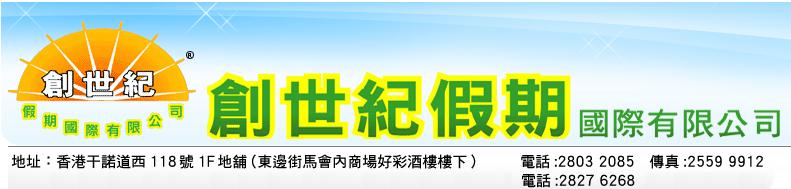 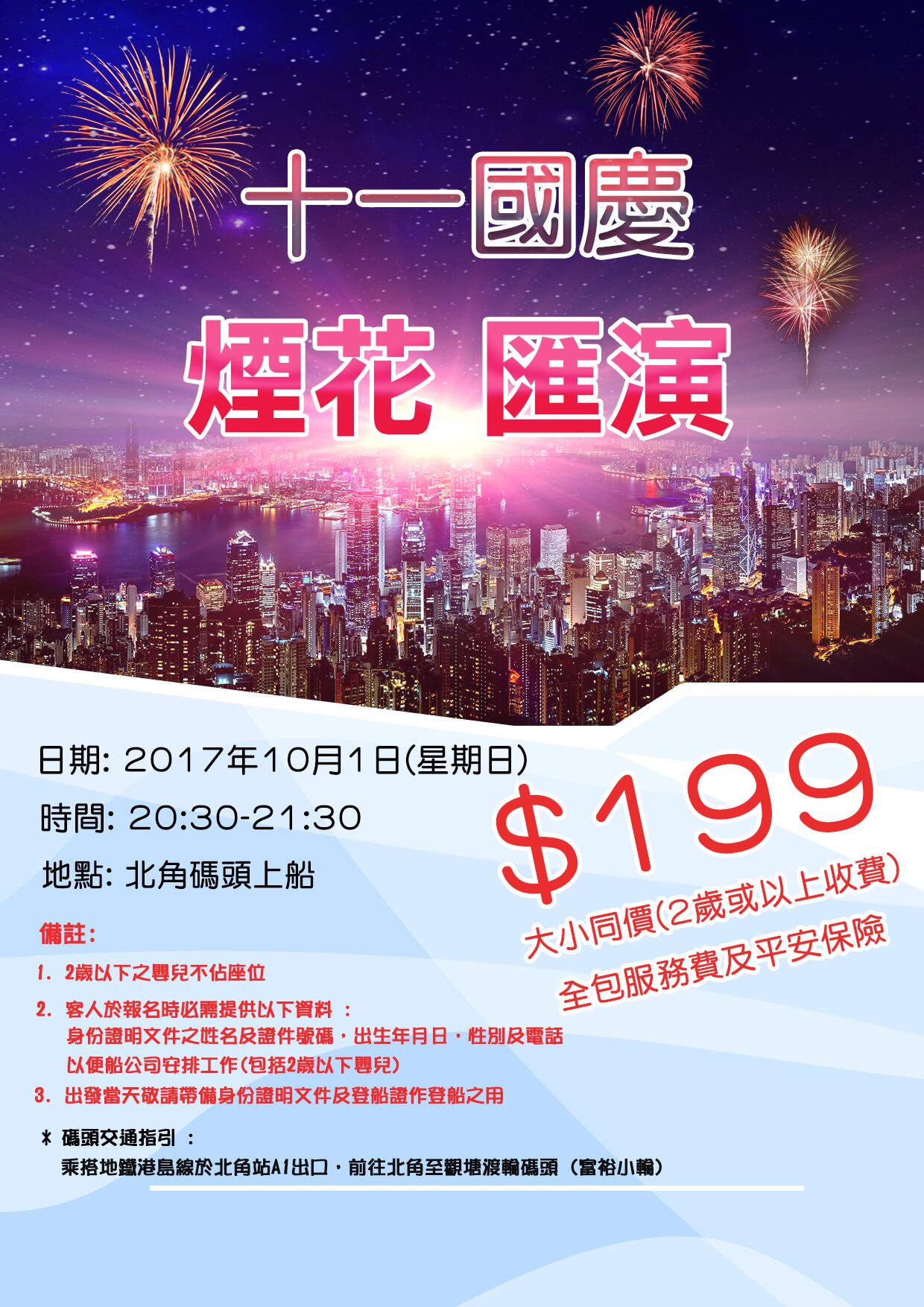 此團由: Hopetrip盼遊網 統籌